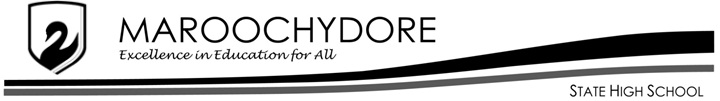 Year:Year:Unit: Subject:Subject:Assessment: LGLEARNING GOALS and SUCCESS CRITERIALEARNING GOALS and SUCCESS CRITERIALEARNING GOALS and SUCCESS CRITERIALEARNING GOALS and SUCCESS CRITERIALEARNING GOALS and SUCCESS CRITERIAI feel confident with this…
(Date/Ref)I only need a little help with thisI can do some of this but need a lot of helpI don’t know this at all-yet!16 LessonsSC1SC1I can recall the 4 layers of the Earth and label them on a diagramI can recall the 4 layers of the Earth and label them on a diagramI can recall the 4 layers of the Earth and label them on a diagram16 LessonsSC2SC2I can describe the main features – composition, temperature and depth – for each of the four layers of the EarthI can describe the main features – composition, temperature and depth – for each of the four layers of the EarthI can describe the main features – composition, temperature and depth – for each of the four layers of the Earth16 LessonsSC3SC3I can explain the difference between rocks, minerals and non-minerals I can explain the difference between rocks, minerals and non-minerals I can explain the difference between rocks, minerals and non-minerals 16 LessonsSC4SC4I can define the terms lustre, streak and cleavageI can define the terms lustre, streak and cleavageI can define the terms lustre, streak and cleavage16 LessonsSC5SC5   I can describe and classify common minerals on the basis of their properties such as hardness, colour, lustre, cleavage and streak.   I can describe and classify common minerals on the basis of their properties such as hardness, colour, lustre, cleavage and streak.   I can describe and classify common minerals on the basis of their properties such as hardness, colour, lustre, cleavage and streak.16 LessonsLG1LG1Students will recognise that rocks are a collection of different mineralsStudents will recognise that rocks are a collection of different mineralsStudents will recognise that rocks are a collection of different minerals210 LessonsSC6SC6I can describe the way rocks are classified into three types – igneous, sedimentary and metamorphicI can describe the way rocks are classified into three types – igneous, sedimentary and metamorphicI can describe the way rocks are classified into three types – igneous, sedimentary and metamorphic210 LessonsSC7SC7I can describe common features of igneous, sedimentary and metamorphic rocks I can describe common features of igneous, sedimentary and metamorphic rocks I can describe common features of igneous, sedimentary and metamorphic rocks 210 LessonsSC8SC8I can classify types of igneous, sedimentary and metamorphic rocks based on their appearance and/or a description of how they formed. I can classify types of igneous, sedimentary and metamorphic rocks based on their appearance and/or a description of how they formed. I can classify types of igneous, sedimentary and metamorphic rocks based on their appearance and/or a description of how they formed. 210 LessonsSC9SC9I can investigate the effect of cooling rate on crystal growthI can investigate the effect of cooling rate on crystal growthI can investigate the effect of cooling rate on crystal growth210 LessonsSC10SC10I can compare the differences between extrusive and intrusive igneous rocksI can compare the differences between extrusive and intrusive igneous rocksI can compare the differences between extrusive and intrusive igneous rocks210 LessonsSC11SC11I can explain how different types of fossils are formed and model this processI can explain how different types of fossils are formed and model this processI can explain how different types of fossils are formed and model this process210 LessonsSC12SC12I can explain why fossils are found mainly in sedimentary rockI can explain why fossils are found mainly in sedimentary rockI can explain why fossils are found mainly in sedimentary rock210 LessonsSC13SC13I can interpret a diagram of the Geological Time Scale to order fossils by how old they are   I can interpret a diagram of the Geological Time Scale to order fossils by how old they are   I can interpret a diagram of the Geological Time Scale to order fossils by how old they are   210 LessonsLG2LG2Students will be able to identify a range of common rock types using a key based on observable physical and chemical propertiesStudents will be able to identify a range of common rock types using a key based on observable physical and chemical propertiesStudents will be able to identify a range of common rock types using a key based on observable physical and chemical properties32 Lessons43LessonsSC14SC14I can describe what pressure is and how it is measuredI can describe what pressure is and how it is measuredI can describe what pressure is and how it is measured32 Lessons43LessonsSC15SC15I can differentiate between force and pressureI can differentiate between force and pressureI can differentiate between force and pressure32 Lessons43LessonsSC16SC16I can explain the role of heat and pressure in the formation of rocksI can explain the role of heat and pressure in the formation of rocksI can explain the role of heat and pressure in the formation of rocks32 Lessons43LessonsSC17SC17I can investigate the effects of pressure in metamorphic rock formation using a simulation or modelI can investigate the effects of pressure in metamorphic rock formation using a simulation or modelI can investigate the effects of pressure in metamorphic rock formation using a simulation or model32 Lessons43LessonsLG3LG3Students will be able to consider the role of forces and energy in the formation of different types of rocks and mineralsStudents will be able to consider the role of forces and energy in the formation of different types of rocks and mineralsStudents will be able to consider the role of forces and energy in the formation of different types of rocks and minerals32 Lessons43LessonsSC18SC18I can explain the main processes involved in the formation of igneous, sedimentary and metamorphic rocks (weathering, erosion, deposition, sedimentation, compaction, cementation, solidification, melting, cooling)I can explain the main processes involved in the formation of igneous, sedimentary and metamorphic rocks (weathering, erosion, deposition, sedimentation, compaction, cementation, solidification, melting, cooling)I can explain the main processes involved in the formation of igneous, sedimentary and metamorphic rocks (weathering, erosion, deposition, sedimentation, compaction, cementation, solidification, melting, cooling)32 Lessons43LessonsSC19SC19I can construct a labelled diagram to represent the rock cycleI can construct a labelled diagram to represent the rock cycleI can construct a labelled diagram to represent the rock cycle32 Lessons43LessonsLG4LG4Students will be able to represent the stages in the formation of igneous, metamorphic and sedimentary rocks and give an indication of timescales involvedStudents will be able to represent the stages in the formation of igneous, metamorphic and sedimentary rocks and give an indication of timescales involvedStudents will be able to represent the stages in the formation of igneous, metamorphic and sedimentary rocks and give an indication of timescales involved53LessonsSC20SC20I can define the terms mineral, ore, and metal. I can define the terms mineral, ore, and metal. I can define the terms mineral, ore, and metal. 53LessonsSC21SC21I can describe at least two basic processes for extracting metals from mineralsI can describe at least two basic processes for extracting metals from mineralsI can describe at least two basic processes for extracting metals from minerals53LessonsLG5LG5Students will recognise that some rocks and minerals, such as ores, provide valuable resources Students will recognise that some rocks and minerals, such as ores, provide valuable resources Students will recognise that some rocks and minerals, such as ores, provide valuable resources 